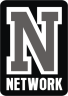               Lista de Livros 2019Livros –  1º ano Fundamental 1º bimestreSOUZA, FLAVIO de, Joao e Maria. Editora: Martins Fontes - Selo Martins; Edição: 2  (7 de abril de 2015) 028.5 S713j                                                                                                                                                                                                                               ROCHA R Azul e lindo Planeta Terra, Nossa Casa. (SP): Editora Moderna, 1990. 028.5 R576az ROCHA R. Mil pássaros pelos céus. (SP): Salamandra, 2009. 028.5 R576miMESSIAS, Adriano. Telefone sem fio. Curitiba: Editora Positivo.2º BimestreROCHA R Eugenio, o gênio. (SP): Moderna, 20? 028.5 R576eg. ROCHA R.  A Fantástica Maquina dos Bichos. Editora Ática, 1997. 028.5 R576faFURNARI, EVA. Não confunda. Editora: Moderna; Edição 3ª (1 de janeiro de 2011) 028.5 F985ncPIMENTEL, Luís. A palavra o que é? Curitiba: Editora Positivo.3º BimestreROCHA R.  A escolinha do mar. Rio de Janeiro. Salamandra; Edição: um (). Amazon.  028.5 576esROCHA R Faz Muito Tempo. (SP): Salamandra, 2009.  028.5 R576p           VENEZA, M. Macacada. Editora: Positivo; Edição: 1-Curitiba 2011. 028.5 v571mGALVÃO, Donizete. Mania de bicho. Curitiba: Editora Positivo.4º BimestreBELINKY, T. Coral dos Bichos. Editora: FTD. São Paulo, 2000.  028.5 B38cbQUINTANA, MARIO. O Batalhão das Letras. Editora: Companhia das Letrinhas (3 de janeiro de 2017). 028.5 Q65b A FURNARI, EVA. Assim assado. Editora: Moderna; Edição: 3 (1 de janeiro de 2010)028.5 F985aNETHO, Paulo. Casa de arrepiar. Curitiba: Editora Positivo.Aguardar lista de Livros, cantigas, parlendas e músicas em inglês Link para compra da editora positivo https://loja.editorapositivo.com.brLíngua Portuguesa